от 14 декабря 2015 года								                 № 1474Об утверждении Порядка поступления в бюджет городского округа город Шахунья Нижегородской области платы за пользование жилыми помещениями муниципального жилищного фонда (платы за наем)В соответствии со статьями 155, 156 Жилищного кодекса Российской Федерации, статьями 41, 42 Бюджетного кодекса Российской Федерации администрация городского округа город Шахунья Нижегородской области 
п о с т а н о в л я е т:1. Утвердить прилагаемый Порядок поступления в бюджет городского округа город Шахунья Нижегородской области платы за пользование жилыми помещениями муниципального жилищного фонда (платы за наем).2. Общему отделу администрации городского округа город Шахунья Нижегородской области обеспечить опубликование настоящего постановления в газете "Знамя труда" и размещение на  официальном сайте администрации городского округа город Шахунья Нижегородской области.Глава администрации городскогоокруга город Шахунья								        Р.В.КошелевУТВЕРЖДЕНпостановлением администрациигородского округа город ШахуньяНижегородской областиот 14.12.2015 года №  1474ПОРЯДОК ПОСТУПЛЕНИЯ В БЮДЖЕТ ГОРОДСКОГО ОКРУГА 
ГОРОД ШАХУНЬЯ НИЖЕГОРОДСКОЙ ОБЛАСТИ ПЛАТЫ ЗА ПОЛЬЗОВАНИЕ ЖИЛЫМИ ПОМЕЩЕНИЯМИ МУНИЦИПАЛЬНОГО ЖИЛИЩНОГО ФОНДА (ПЛАТЫ ЗА НАЕМ)1. Настоящий Порядок определяет механизм поступления в бюджет городского округа город Шахунья Нижегородской области платы за пользование жилыми помещениями муниципального жилищного фонда (платы за наем).2. Плата за пользование жилыми помещениями муниципального жилищного фонда (далее - плата за наем) поступает в бюджет городского округа город Шахунья Нижегородской области и отражается отдельной строкой в его доходной части.3. Планирование платы за наем осуществляется на основании сведений, предоставляемых главным администратором соответствующего дохода бюджета городского округа город Шахунья Нижегородской области.4. План доходов бюджета городского округа город Шахунья Нижегородской области от платы за наем жилых помещений вносится на рассмотрение Совета депутатов городского округа город Шахунья Нижегородской области по представлению финансового управления  администрации городского округа город Шахунья Нижегородской области.5. Главным администратором доходов бюджета городского округа город Шахунья от платы за наем выступает администрация городского округа город Шахунья Нижегородской области.6. Начисление и сбор платы за наем, подготовку информации для заключения договоров найма и социального найма жилого помещения муниципального жилищного фонда осуществляет уполномоченная организация.7. Уполномоченная организация по мере поступления средств перечисляет плату за наем по следующим реквизитам:Получатель: УФК по Нижегородской области (Администрация городского округа город Шахунья Нижегородской области)ИНН: 5239010744КПП: 523901001ОКТМО: 22758000Расчетный счет 40101810400000010002Банк получателя: Волго-Вятское ГУ Банка России г. Нижний НовгородБИК: 042202001КБК:  487  111 09044 04 0001 120Назначение платежа: плата за наем жилых помещений муниципального жилищного фонда8. Доходы, полученные от платы за наем, считаются зачисленными в доход бюджета городского округа город Шахунья Нижегородской области с момента совершения банком операции по зачислению платы за наем на счет Управления Федерального казначейства по Нижегородской области._______________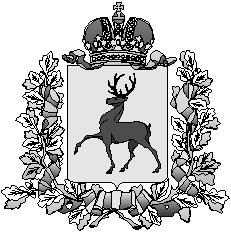 Администрация городского округа город ШахуньяНижегородской областиП О С Т А Н О В Л Е Н И Е